        ΣΤΑΣΗ ΕΡΓΑΣΙΑΣ, ΠΑΡΑΣΚΕΥΗ  28/9/2018Το ΔΣ του Συλλόγου εκπ/ών ΠΕ «ο ΘΟΥΚΥΔΙΔΗΣ», κηρύσσει την Παρασκευή 28 Σεπτεμβρίου, διευκολυντική στάση εργασίας για τη συμμετοχή των συναδέλφων στη συγκέντρωση στο Υπ. Παιδείας, στις  1.30 μμ από:   11.30-13.15 για το πρωινό ωράριο και13.20-16.00 για το απογευματινό.ΟΛΕΣ ΚΑΙ ΟΛΟΙ ΣΤΟΝ ΑΓΩΝΑ ΓΙΑ ΜΟΝΙΜΟΥΣ ΔΙΟΡΙΣΜΟΥΣ  ΤΩΡΑ ΚΑΙ ΖΩΗ ΜΕ ΔΙΚΑΙΩΜΑΤΑΓια το ΔΣΗ Πρόεδρος                                                     Η ΓραμματέαςΑγγελονίδη Χριστίνα                                      Ξιφαρά  Βάνια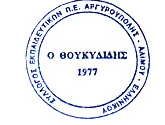 ΣΥΛΛΟΓΟΣ ΕΚΠΑΙΔΕΥΤΙΚΩΝ Π.Ε ΑΡΓΥΡΟΥΠΟΛΗΣ - ΑΛΙΜΟΥ- ΕΛΛΗΝΙΚΟΥ«Ο ΘΟΥΚΥΔΙΔΗΣ»
Κυκλάδων 7, ΑργυρούποληΠληροφ.: Χριστίνα Αγγελονίδη (2109922610/6945385686)Βάνια  Ξιφαρά(210 9913100 / 6944334752)                         
email: syllogos.pe.thoukididis@gmail.comΑργυρούπολη,25/9/2018 Αρ. Πρωτ.: 56 Προς τα Μέλη του Συλλόγου Κοινοποίηση  Δ’ Διεύθυνση